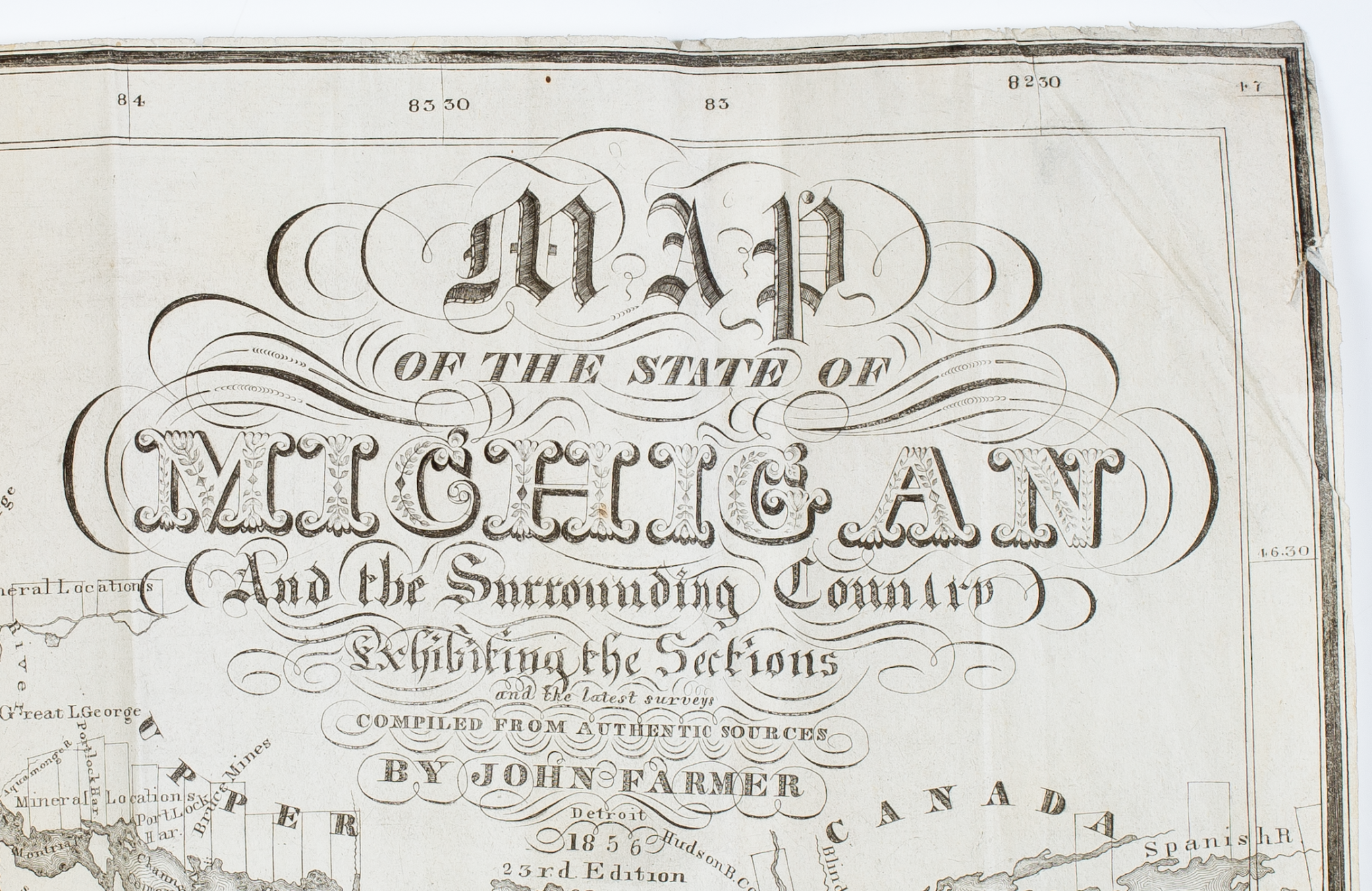 1856-cartouche-AAS